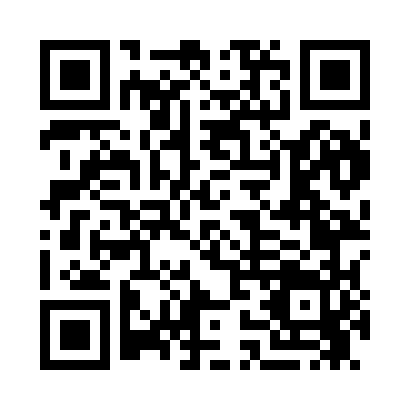 Prayer times for Taberg, New York, USAMon 1 Jul 2024 - Wed 31 Jul 2024High Latitude Method: Angle Based RulePrayer Calculation Method: Islamic Society of North AmericaAsar Calculation Method: ShafiPrayer times provided by https://www.salahtimes.comDateDayFajrSunriseDhuhrAsrMaghribIsha1Mon3:395:261:075:128:4610:342Tue3:395:271:075:128:4610:343Wed3:405:281:075:128:4610:334Thu3:415:281:075:128:4610:335Fri3:425:291:075:128:4510:326Sat3:435:291:075:128:4510:317Sun3:445:301:085:128:4510:308Mon3:455:311:085:128:4410:309Tue3:465:321:085:128:4410:2910Wed3:475:321:085:128:4310:2811Thu3:495:331:085:128:4310:2712Fri3:505:341:085:128:4210:2613Sat3:515:351:085:128:4210:2514Sun3:525:361:085:128:4110:2415Mon3:545:371:095:128:4010:2316Tue3:555:371:095:128:3910:2217Wed3:565:381:095:118:3910:2018Thu3:585:391:095:118:3810:1919Fri3:595:401:095:118:3710:1820Sat4:005:411:095:118:3610:1721Sun4:025:421:095:118:3510:1522Mon4:035:431:095:108:3510:1423Tue4:055:441:095:108:3410:1224Wed4:065:451:095:108:3310:1125Thu4:085:461:095:108:3210:0926Fri4:095:471:095:098:3110:0827Sat4:115:481:095:098:3010:0628Sun4:125:491:095:098:2810:0529Mon4:145:501:095:088:2710:0330Tue4:155:511:095:088:2610:0231Wed4:175:521:095:078:2510:00